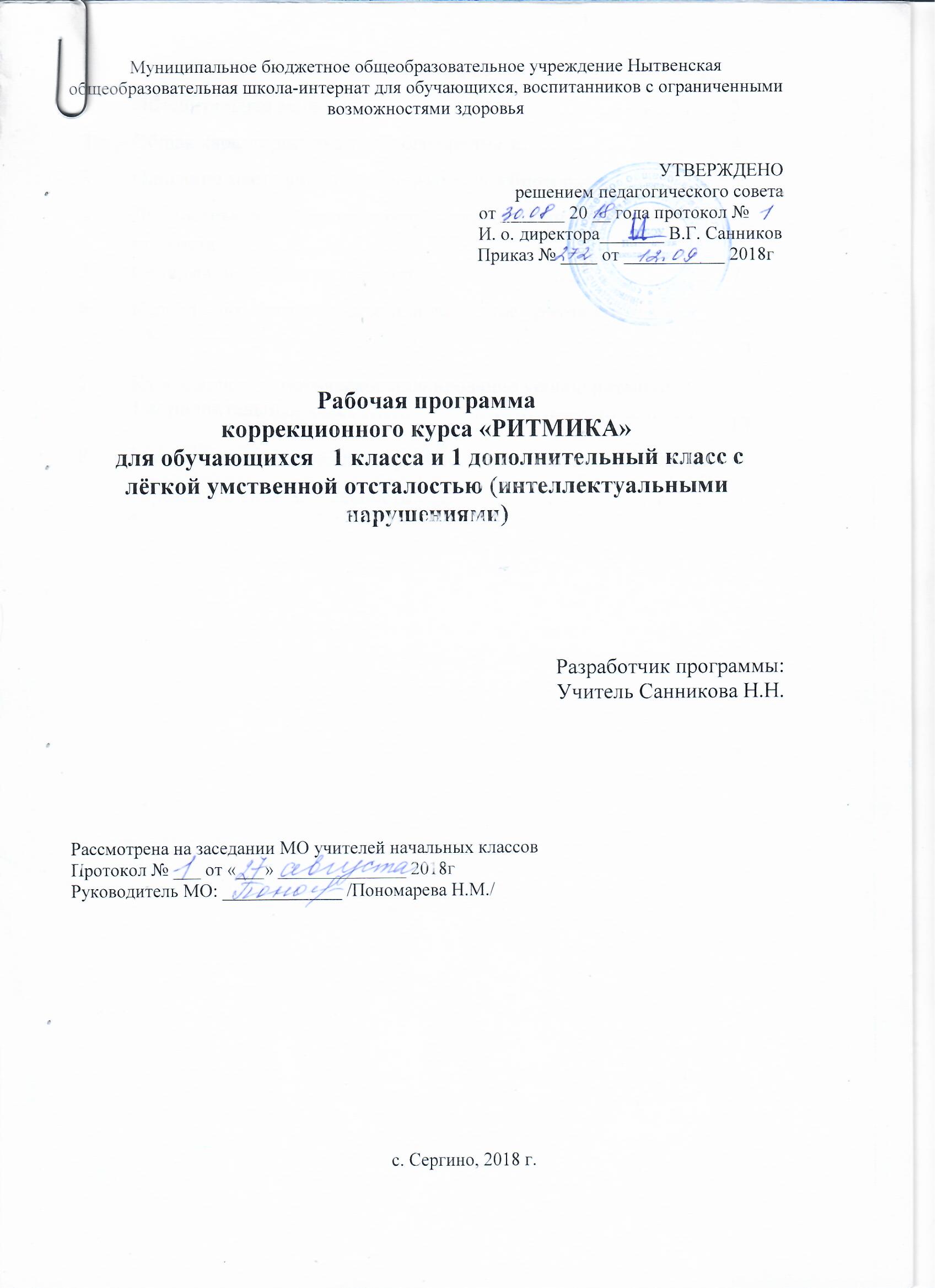 Содержание1. Пояснительная запискаДанная рабочая программа разработана на основе Федерального государственного образовательного стандарта образования обучающихся с умственной отсталостью (интеллектуальными нарушениями), Примерной адаптированной основной общеобразовательной программы образования обучающихся с умственной отсталостью (интеллектуальными нарушениями) (вариант 1).Рабочая программа коррекционного курса «Ритмика» для обучающихся 1 класса и 1 дополнительный класс с умственной отсталостью (интеллектуальной недостаточностью) составлена на основе:Федерального государственного образовательного стандарта образования обучающихся с умственной отсталостью (интеллектуальными нарушениями) (утв. Приказом Министерства образования и науки РФ от 19 декабря 2014 г. N1599);Примерной адаптированной основной общеобразовательной программы образования обучающихся с умственной отсталостью (интеллектуальными нарушениями) (одобрена решением федерального учебно-методического объединения по общему образованию (протокол от 22 декабря 2015 г. N 4/15),- программы специальной (коррекционной) образовательной школы VIII вида:  1-4 кл./ Под редакцией В.В. Воронковой (раздел «Ритмика» автор Айдар Бекова А.А. ). – Москва: Гуманитарный издательский центр ВЛАДОС, 2014 г.Преподавание ритмики в специальном (коррекционном) образовательном учреждении для обучающихся с лёгкой умственной отсталостью интеллектуальными нарушениям) обусловлено необходимостью осуществления коррекции недостатков психического и физического развития детей с ОВЗ средствами музыкально-ритмической деятельности.В системе образования, обучающихся с умственной отсталостью (интеллектуальными нарушениями) курс «Ритмика» в школе является важным звеном в общей системе коррекционной работы. Данный курс направлен на коррекцию недостатков психического и физического развития детей средствами музыкально-ритмической деятельности.Программа по курсу коррекционно-развивающей области «Ритмика» позволяет учитывать особые образовательные потребности детей посредством индивидуализации и дифференциации образовательного процесса.У детей с легкой умственной отсталостью наблюдается резкое снижение внимания к музыкальному звучанию, недостаточность эмоциональной отзывчивости на музыку (остаются безучастными к звучанию и спокойных лирических мелодий, и плясовой, и маршевой музыки). Детям свойственны неадекватные эмоциональные проявления при восприятии различных характерных пьес и песен, что связано с общим нарушением эмоционально-волевой сферы, слабостью интереса к окружающим предметам и явлениям вообще.У детей с легкой умственной отсталостью нарушены двигательные функции, общая и речевая моторика.Для возбудимых детей характерно двигательное беспокойство, нетерпеливость, отвлекаемость, эмоциональная возбудимость и неустойчивость, а заторможенным свойственны вялость, адинамичность, бедность движений. Наиболее адекватным методом коррекции различных психомоторных нарушений у детей с умственной отсталостью является коррекционная ритмика, в которой ярко выражено единство музыки, движений и ритма как их стержня.На занятиях ритмикой осуществляется коррекция недостатков двигательной, эмоционально-волевой, познавательной сфер, которая достигается средствами музыкально-ритмической деятельности. Занятия способствуют развитию общей и речевой моторики, ориентировке в пространстве, укреплению здоровья, формированию навыков здорового образа жизни у обучающихся с умственной отсталостью.2.Общая характеристика курса коррекционно-развивающей области «Ритмика»Цель курса: развитие двигательной активности ребенка в процессе восприятия музыки.Задачи курса:​ Развивать восприятие музыкальных образов и выражать их в движениях​ Научить согласовывать движения с характером музыки, наиболее яркими средствами выразительности.​ Развивать музыкальные способности (эмоциональная отзывчивость на музыку, слуховые представления).​ Развивать чувства ритма, темпа, коррекция общей и речевой мотрики, пространственной ориентировки;​ Научить школьников правильно и осмысленно двигаться в соответствии с музыкальным сопровождением.​ Выработать достаточно прочные навыки выполнения упражнений.​ Развивать координацию движений.​ Развивать умение слушать музыку.​ Научить выполнять под музыку различные движения, в том числе и танцевальные, с речевым сопровождением и пением.​ Развивать творческие способности личности.​ Прививать навыки участия в коллективной творческой деятельности.Ввиду психологических особенностей детей с нарушением познавательной деятельности, с целью усиления практической направленности обучения проводится коррекционная работа, которая включает следующие направления:Совершенствование движений и сенсомоторного развития: развитие мелкой моторики и пальцев рук; развитие артикуляционной моторики.Коррекция отдельных сторон психической деятельности:коррекция – развитие восприятия, представлений, ощущений;коррекция – развитие двигательной памяти;коррекция – развитие внимания;формирование обобщенных представлений о свойствах предметов (цвет, форма, величина);развитие пространственных представлений и ориентации;развитие представлений о времени.Развитие различных видов мышления:развитие наглядно-образного мышления;развитие словесно-логического мышления (умение видеть и устанавливать логические связи между предметами, явлениями и событиями).Развитие основных мыслительных операций:развитие умения сравнивать, анализировать;развитие умения выделять сходство и различие понятий.Коррекция нарушений в развитии эмоционально-личностной сферы:развитие инициативности, стремления доводить начатое дело до конца; формирование умения преодолевать трудности;воспитание самостоятельности принятия решения;формирование устойчивой и адекватной самооценки;формирование умения анализировать свою деятельность.Коррекция – развитие речи: развитие фонематического слуха, зрительного и слухового восприятия.3.Описание места учебного предмета в учебном планеКурс коррекционно-развивающей области «Ритмика» входит в часть, формируемую участниками образовательных отношений.Курс коррекционно-развивающей области «Ритмика» реализуется с 1 по 1дополнительный класс.Программа курса коррекционно-развивающей области «Ритмика» рассчитана:В 1 классе на  33 часа, 1 час в неделю;В 1дополнительном классе на  33 часа, 1 час в неделю.Количество часов, отведенных для изучения той или иной конкретной темы, — примерное, оно может быть изменено учителем в зависимости от специфики работы в каждом конкретном классе. Последовательность в изучении материала необходимо соблюдать в соответствии с программой, так как каждая из тем содержит понятия, необходимые для изучения последующего материала.4. Личностные и предметные результаты освоения курса Личностные результаты освоения курса коррекционно-развивающей области «Ритмика» (1 класс)Включаться в работу на занятиях к выполнению заданий.Не мешать, при выполнении различных движений, одноклассникам.Проявлять любознательность и интерес к новым видам деятельности.Личностные результаты освоения курса коррекционно-развивающей области «Ритмика» (1 дополнительный класс)Готовиться к занятиям, занимать правильное исходное положение, находить свое место в строю.Проявлять любознательность и интерес к новому содержанию.Принимать участие в творческой жизни коллектива.Предметные результаты освоения курса коррекционно-развивающей области «Ритмика» (1 класс)    Минимальный уровень:уметь слушать музыку;выполнять несложные движения руками и ногами по показу учителя;активно прихлопывать и притопывать вместе с учителем.слушать и правильно выполнять инструкцию учителя.Достаточный уровень:уметь слушать музыку до конца, узнавать знакомую мелодию;уметь начинать и заканчивать движение с началом и окончанием музыки по сигналу.выполнять плясовые движения по показу учителя;организованно входить в класс и выходить из класса, приветствовать учителя. Предметные результаты освоения курса коррекционно-развивающей области «Ритмика» (1 дополнительный класс)Минимальный уровень:Готовиться к занятиям, строиться в колонну по одному; ходить свободным естественным шагом; выполнять игровые и плясовые движения по показу учителя;Достаточный уровень:Готовиться к занятиям, строиться в колонну по одному, находить свое место в строю; ходить свободным естественным шагом, двигаться по залу в разных направлениях;ритмично выполнять несложные движения руками и ногами;выполнять задания после показа и по словесной инструкции учителя.Планируемые результаты изучения учебного предмета (коррекционного курса)1 класс    Минимальный уровень:уметь слушать музыку;выполнять несложные движения руками и ногами по показу учителя;активно прихлопывать и притопывать вместе с учителем.слушать и правильно выполнять инструкцию учителя.Достаточный уровень:уметь слушать музыку до конца, узнавать знакомую мелодию;уметь начинать и заканчивать движение с началом и окончанием музыки по сигналу.выполнять плясовые движения по показу учителя;организованно входить в класс и выходить из  класса, приветствовать учителя. 1 дополнительный классМинимальный уровень:Готовиться к занятиям, строиться в колонну по одному; ходить свободным естественным шагом; выполнять игровые и плясовые движения по показу учителя;Достаточный уровень:Готовиться к занятиям, строиться в колонну по одному, находить свое место в строю; ходить свободным естественным шагом, двигаться по залу в разных направлениях;ритмично выполнять несложные движения руками и ногами;выполнять задания после показа и по словесной инструкции учителя.5. Содержание   учебного предмета    Раздел 1. Упражнения на ориентировку в пространстве.1.1. Правильное исходное положение.1.2. Ходьба и бег по ориентирам.1.3. Построение и перестроение.1.4. Ориентировка в направлении движений вперед, назад, в круг, из круга.Раздел 2. Ритмико-гимнастические упражнения.2.1. Общеразвивающие упражнения.2.2. Упражнения на координацию движений.2.3. Упражнения на расслабление мышц.Раздел 3. Упражнения с детскими музыкальными инструментами.3.1. Упражнения для кистей рук.3.2 Отстукивание простых ритмических рисунков на музыкальных инструментах.3.3. Игра на музыкальных (детских) инструментах.Раздел 4. Музыкальные игры.4.1. Ритмические движения в соответствии с различным характером музыки. 4.2. Имитационные упражнения и игры (игры на подражание конкретных образов).4.3. Музыкальные игры с предметами.4.4. Игры с пением или речевым сопровождением.Раздел 5. Танцевальные упражнения.5.1. Знакомство с танцевальными движениями.5.2. Разучивание детских танцевТаблица тематического распределения количества часов 1 класс (33 ч в год, 1 ч в неделю)Таблица тематического распределения количества часов 1 дополнительный класс (33 ч в год, 1 ч в неделю)6. Календарно – тематическое планирование уроков ритмики 1 классI четверть (8 часов)II четверть (8 часов)III четверть (9 часов) IV четверть (8 часов)7. Календарно – тематическое планирование уроков ритмики 1 дополнительный класс I четверть (8 часов)II четверть (8 часов)III четверть (9 часов) IV четверть (8 часов)7. Материально-техническое и учебно-методическое обеспечение образовательной деятельностиУчебно-методическая и справочная литература:​ Р.М. Плотникова. Программа по ритмике для детей с нарушением интеллекта специального (коррекционного) образовательного учреждения. Екатеринбург​ И.Г. Лопухина. Речь, Ритм, Движение, С-П изд-во «Дельта»​ М.А Косицина, И.Г. Бородина Коррекционная ритмика. Комплекс практических материалов и технология работы с детьми с нарушением интеллекта. – М.; Изд-во «Гном» и Д.​ Научно-методический журнал «Коррекционная педагогика: теория и практика» № 2(32), Евтушенко Е.В. «Системный подход к организации работы по музыкальному воспитанию умственно отсталых учащихся».​ Элементарное музыкальное воспитание по системе Карла Орфа /Под ред. Л.А.Барейбойма. - М.​ Бгажнокова И.М. Психология умственно отсталого школьника. М.​ Воспитание и обучение детей во вспомогательной школе /Под ред. В.В. Воронковой. М.​ Гаврилушкина О.М. Об организации воспитания детей с недостатками умственного развития / Дошкольное воспитание.​ Волкова Г.А. Логопедическая ритмика. - М.: Просвещение​ Медведева Е.А. и др. Музыкальное воспитание детей с проблемами вразвитии и коррекционная ритмика. / Под ред. Е.А.Медведевой. - М. Издательский центр «Академия»Учебно-методический комплект (учебное пособие, методическое пособие для учителя, нотные хрестоматии для слушания музыки, хорового исполнительства, коллективного инструментального исполнительства);Демонстрационный комплект: музыкальные инструменты;Дидактический раздаточный материал;Наглядные пособия и наглядно-дидактические материалы: карточки с изображением нот, ритмическое лото, музыкальные ребусы.Аудио и видео материалы​ информационные сайты, интернет-ресурсы, энциклопедии и др.;​ мультимедийные энциклопедии;​ аудиозаписи и фонохрестоматии по музыке (CD);​ видеофильмы, посвященные творчеству выдающихся отечественных и зарубежных композиторов;​ видеофильмы с записью фрагментов из балетных спектаклей;​ видеофильмы с записью известных оркестровых коллективов;​ видеофильмы с записью известных хоровых коллективов и т.д.Технические средства обучения​ компьютер;​ мультимедийный проектор;​ экран;​ принтер;​ музыкальный центр;​ DVD.Учебно-практическое оборудование:​ аудиторная доска с магнитной поверхностью и набором приспособлений для крепления демонстрационного материала;​ музыкальный инструмент: цифровое пианино.​  комплект элементарных музыкальных инструментов:бубен;бубенцы;колокольчики;кастаньеты;ритмические палочки;ручной барабан;ксилофон;ложки (музыкальные ложки);маракас;металлофон;погремушки;треугольник;​ театральный реквизит (костюмы, декорации, обручи, гимнастические палки, коврики, платочки, флажки и пр.).1Пояснительная записка……………………………………………32Общая характеристика учебного предмета……………………..43Описание места учебного предмета в учебном плане…………..54Личностные и предметные результаты освоения учебного предмета……………………………………………………………65Содержание учебного предмета………………………………….76Календарно – тематическое планирование уроков ритмики 1 класс ………….…….…….…….…….…….…….…….…….…107Календарно – тематическое планирование уроков ритмики 1 дополнительный класс …….…….…….…….…….…….……138Материально-техническое и учебно-методическое обеспечение образовательной деятельности…………………………………...16№п/пРаздел. Тема.Кол-во часовОсновные виды учебной деятельности обучающихся1  Раздел1.Упражнения на ориентировку в пространстве.7Занимает правильное исходное положение по словесной инструкции. Выполняет ходьбу и бег: с высоким подниманием колен.Выполняет перестроение в круг из шеренги, цепочки.Ориентируется в направлении движений вперед, назад, в круг, из круга.Двигается по залу в разных направлениях, не мешая друг другу.2Раздел 2. Ритмико-гимнастические упражнения.6Выполняет наклоны, выпрямление и повороты головы, круговые движения плечами («паровозики»).Выполняет упражнения на движение рук в разных направлениях без предметов и с предметами (флажки, погремушки, ленты).Выполняет наклоны и повороты туловища вправо, влево (класть и поднимать предметы перед собой и сбоку).Выставлять правую и левую ноги поочередно вперёд, назад, в стороны, в исходное положение.3Раздел 3. Упражнения с детскими музыкальными инструментами.7Выполняет поочередное и одновременное сжимание в кулак и разжимание пальцев рук с изменением темпа музыки.Выполнять простые упражнения на детских музыкальных инструментах.4Раздел 4. Музыкальные игры.7Различает характер музыки.Передает притопами, хлопками и другими движениями резке акценты в музыке.Выразительно и эмоционально передает в движениях игровые образы(повадки зверей, птиц, движение транспорта, деятельность человека).Исполняет игры с пением и речевым сопровождением.5Раздел 5. Танцевальные упражнения.6Выполняет элементы русской пляски: простой хороводный шаг, шаг на всей ступне, подбоченившись двумя руками (для девочек — движение с платочком) по показу и по словесной инструкции учителя.Исполняет притопы одной ногой и поочередно, выставляет ноги с носка на пятку.№п/пРаздел. Тема.Кол-во часовОсновные виды учебной деятельности обучающихся1Раздел1.Упражнения на ориентировку в пространстве.7Занимает правильное исходное положение по словесной инструкции. Выполняет ходьбу и бег: с высоким подниманием колен. Выполняет перестроение в круг из шеренги, цепочки. Ориентируется в направлении движений вперед, назад, в круг, из круга.Двигается по залу в разных направлениях, не мешая друг другу.2Раздел 2. Ритмико-гимнастические упражнения. 6Выполняет наклоны, выпрямление и повороты головы, круговые движения плечами («паровозики»). Выполняет упражнения на движение рук в разных направлениях без предметов и с предметами (флажки, погремушки, ленты). Выполняет наклоны и повороты туловища вправо, влево (класть и поднимать предметы перед собой и сбоку). Выставлять правую и левую ноги поочередно вперёд, назад, в стороны, в исходное положение.3Раздел 3. Упражнения с детскими музыкальными инструментами.7Выполняет поочередное и одновременное сжимание в кулак и разжимание пальцев рук с изменением темпа музыки.Выполнять простые упражнения на детских музыкальных инструментах.4Раздел 4. Музыкальные игры.7Различает характер музыки.Передает притопами, хлопками и другими движениями резке акценты в музыке.Выразительно и эмоционально передает в движениях игровые образы (повадки зверей, птиц, движение транспорта, деятельность человека).Исполняет игры с пением и речевым сопровождением.5Раздел 5. Танцевальные упражнения.6Выполняет элементы русской пляски: простой хороводный шаг, шаг на всей ступне, подбоченившись двумя руками (для девочек — движение с платочком) по показу и по словесной инструкции учителя.Исполняет притопы одной ногой и поочередно, выставляет ноги с носка на пятку. №Тема урокаЧасыДатаКоррекционные цели и задачиМузыкальное оформлениеПримечание1Что такое «Ритмика»? Основные понятия. Игра «Найди свое место»  16.09Пространственная ориентация. Развитие зрительного восприятия.Ритмичные мелодии2Постановка корпуса: положение рук, ног. Поклон - приветствие   113.09Развитие зрительного и слухового восприятияМелодия «Полька»3Упражнения ритмопластики   120.09Развитие координации движения, вниманияМарш, полька4Виды шага: с высоким подъемом колена. Виды бега: легкий, высокий   127.09Развитие равновесия«Марш», любая быстрая мелодия5Упражнения на ориентировку в пространстве. Шаг марша   14.10Развитие пространственной ориентацииМаршевые мелодии6Перестроение в круг взявшись за руки.   111.10Развитие координации движения, пространственной ориентации.детские песни (фонограммы-минусовки)7Подвижные игры под музыку   118.10Создание музыкально-двигательного образа«Ветерок-ветер», «После дождя», «Гладить кошку»8Пальчиковая гимнастика, музыкальные игры   125.10Развитие речи, музыкального слухаПлавные, спокойные мелодии№Тема урокаЧасыДатаКоррекционные цели и задачиМузыкальное оформлениеПримечание1Упражнения на ориентировку в пространстве. Игра «Огурчик», «Паровоз».   1Развитие координации, пространственной ориентацииМаршевые мелодии2«Марш» (с флажками). Галоп по кругу. Комбинации с флажками.    1Развитие слухового внимания, памятиМелодия «Полька»3Передача ритмического рисунка. Прыжки по 6 позиции ног.   1Развитие общей и речевой моторикиРитмичные мелодии4Элементы народного танца: 1.Положение корпуса2.Притопы.3.Притопы в комбинации с хлопками   1Развитие четкого выразительного исполнения движений. Активизация двигательной памятиНародные мелодии5«Ковырялочка» - носок, пятка, три притопа.   1Развитие ритмаРусская народная мелодия6Сюжетно-образные движения: «Ветерок-ветер», «После дождя», «Колка дров»   1Создание музыкально-двигательного образаРусские народные мелодии7Упражнения с предметами (флажки)   1Развитие равновесия, памяти, вниманияСовременные ритмы. Фонограммы детских песен8Передача ритмических рисунков (хлопки). Музыкальные игры   1Учить различать динамику (тихо-громко), изменение темпаРусские мелодии «Светит месяц», «Ах, вы, сени…»№Тема урокаЧасыДатаКоррекционные цели и задачиМузыкальное оформлениеПримечание1Танец «Марш» (с флажками). Упражнения на ориентировку в пространстве.   1Развитие координации движений, пространственной ориентацииМаршевые мелодии. Русские народные мелодии2Упражнения с мячами   1Развитие положительных эмоций, координации движенийМелодия «Полька»3Элементы народного танца. Притопы одной ногой и поочередно   1Развитие восприятия (зрительного и слухового), памятиНародные мелодии4Элементы русской пляски: выставление ноги с носка на пятку.   1Развитие выразительности движенийНародная мелодия «Во поле береза стояла»5Хоровод с голосовым сопровождением.Развитие координации движений«Светит месяц» народная мелодия6Композиционная работа - пляска    1Формирование творческих способностейНародная мелодия 7Пальчиковая гимнастика   1Развитие крупной и мелкой моторики Детские мелодии 8Подвижная музыкальная игра с речевым сопровождением   1Развитие воображения, творчестваСпокойные мелодии9Музыкальная игра «Заводные игрушки»Движения парами   1Развитие внимания, мышленияРазвитие чувства партнераСпокойные мелодииХороводные мелодииПляска с притопами    1Выразительность исполнения движений. Чувство ритма«Галоп» укр. мелодия№Тема урокаЧасыДатаКоррекционные цели и задачиМузыкальное оформлениеПримечание1Передача ритмических рисунков хлопками, притопами   1Развитие чувства ритма, внимания, памяти«Раз. Два, три…» фонограмма2Комбинация движений с флажками13Упражнения с предметами (мячи)    1Развитие умения удерживать предмет в рукеДетские мелодии4Модели перестроений (круг, полукруг, линия)   1Развитие координации движенийДетские мелодии5Положение рук, ног, корпуса в танце. Подскоки. Прыжки по 6 позиции ног. Хлопки в ладоши   1Развитие чувства ритма, координацииПлясовые мелодии6Подскоки вокруг себя, на месте. Прыжки с выносом ноги вперед, в сторону (поочередно)   1Активизация двигательной памятиВеселые мелодии детских песен7Пляска с предметами (платочки)   2Учить правильно держать предмет в рукеХороводные мелодии8Прослушивание мелодии детских песен.    1Развивать умение слушатьДетские мелодии№Тема урокаЧасыДатаКоррекционные цели и задачиМузыкальное оформлениеПримечание1Знакомство с уроком ритмики. Игра «Найди свое место»  16.09Пространственная ориентация. Развитие зрительного восприятия.Ритмичные мелодии2Постановка корпуса: положение рук, ног. Поклон - приветствие   113.09Развитие зрительного и слухового восприятияМелодия «Полька»3Упражнения ритмопластики   120.09Развитие координации движения, вниманияМарш, полька4Виды шага: с высоким подъемом колена. Виды бега: легкий, высокий   127.09Развитие равновесия«Марш», любая быстрая мелодия5Упражнения на ориентировку в пространстве. Шаг марша   14.10Развитие пространственной ориентацииМаршевые мелодии6Перестроение  в круг взявшись за руки.   111.10Развитие координации движения, пространственной ориентации.детские песни (фонограммы-минусовки)7Подвижные игры под музыку   118.10Создание музыкально-двигательного образа«Ветерок-ветер», «После дождя», «Гладить кошку»8Пальчиковая гимнастика, музыкальные игры   125.10Развитие речи, музыкального слухаПлавные, спокойные мелодии№Тема урокаЧасыДатаКоррекционные цели и задачиМузыкальное оформлениеПримечание1Упражнения на ориентировку в пространстве. Игра «Огурчик», «Паровоз».   1Развитие координации, пространственной ориентацииМаршевые мелодии2«Марш» (с флажками). Галоп по кругу. Комбинации с флажками.    1Развитие слухового внимания, памятиМелодия «Полька»3Передача ритмического рисунка. Прыжки по 6 позиции ног.   1Развитие общей и речевой моторикиРитмичные мелодии4Элементы народного танца: 1.Положение корпуса2.Притопы.3.Притопы в комбинации с хлопками   1Развитие четкого выразительного исполнения движений. Активизация двигательной памятиНародные мелодии5«Ковырялочка» - носок, пятка, три притопа.   1Развитие ритмаРусская народная мелодия6Сюжетно-образные движения: «Ветерок-ветер», «После дождя», «Колка дров»   1Создание музыкально-двигательного образаРусские народные мелодии7Упражнения с предметами (флажки)   1Развитие равновесия, памяти, вниманияСовременные ритмы. Фонограммы детских песен8Передача ритмических рисунков (хлопки). Музыкальные игры   1Учить различать динамику (тихо-громко), изменение темпаРусские мелодии «Светит месяц», «Ах, вы, сени…»№Тема урокаЧасыДатаКоррекционные цели и задачиМузыкальное оформлениеПримечание1Танец «Марш» (с флажками). Упражнения на ориентировку в пространстве.   1Развитие координации движений, пространственной ориентацииМаршевые мелодии. Русские народные мелодии2Упражнения с мячами   1Развитие положительных эмоций, координации движенийМелодия «Полька»3Элементы народного танца. Притопы одной ногой и поочередно   1Развитие восприятия (зрительного и слухового), памятиНародные мелодии4Элементы русской пляски: выставление ноги с носка на пятку.   1Развитие выразительности движенийНародная мелодия «Во поле береза стояла»5Хоровод с голосовым сопровождением.Развитие координации движений«Светит месяц» народная мелодия6Композиционная работа - пляска    1Формирование творческих способностейНародная мелодия 7Пальчиковая гимнастика   1Развитие крупной и мелкой моторики Детские мелодии 8Подвижная музыкальная игра с речевым сопровождением   1Развитие воображения, творчестваСпокойные мелодии9Музыкальная игра «Заводные игрушки»Движения парами   1Развитие внимания, мышленияРазвитие чувства партнераСпокойные мелодииХороводные мелодииПляска с притопами    1Выразительность исполнения движений. Чувство ритма«Галоп» укр. мелодия№Тема урокаЧасыДатаКоррекционные цели и задачиМузыкальное оформлениеПримечание1Передача ритмических рисунков хлопками, притопами   1Развитие чувства ритма, внимания, памяти«Раз. Два, три…» фонограмма2Комбинация движений с флажками13Упражнения с предметами (мячи)    1Развитие умения удерживать предмет в рукеДетские мелодии4Модели перестроений (круг, полукруг, линия)   1Развитие координации движенийДетские мелодии5Положение рук, ног, корпуса в танце. Подскоки. Прыжки по 6 позиции ног. Хлопки в ладоши   1Развитие чувства ритма, координацииПлясовые мелодии6Подскоки вокруг себя, на месте. Прыжки с выносом ноги вперед, в сторону (поочередно)   1Активизация двигательной памятиВеселые мелодии детских песен7Пляска с предметами (платочки)   2Учить правильно держать предмет в рукеХороводные мелодии8Прослушивание мелодии детских песен.    1Развивать умение слушатьДетские мелодии